МИНОБРНАУКИ РОССИИФедеральное государственное бюджетное образовательное учреждение высшего образования «Дагестанский государственный университет»Факультет Информатики и Информационных технологийПРОГРАММаПроизводственая практика: ЭКСПЛУАТАЦИОННая ПРАКТИКаКафедра  Информатики и Информационных технологий  Образовательная программа10.03.01 Информационная безопасностьПрофиль подготовки:Безопасность компьютерных системУровень высшего образования:бакалавриатФорма обучения:очнаяМахачкала, 2023Рабочая  программа эксплуатационной практики  составлена в 2023 году в соответствии с требованиями ФГОС ВО  –  бакалавриат по направлению подготовки  10.03.01  Информационная безопасность от  « 17» ноября 2020 г.  № 1427 Разработчик(и): кафедра ИТ и БКС                    к.ф.-м.н., доцент Гаджиев Т.С.Фонд оценочных средств по дисциплине (модулю)  одобрен:На заседании  кафедры ИТиБКС от 17.05.23г., протокол №10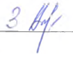 кафедрой ____________________Ахмедова З.Х.На заседании Методической комиссии факультета ИиИТ от 23.05.2г., протокол №9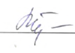 Председатель _______________________Абдуразакова З.Ш.Фонд оценочных средств по дисциплине согласован с учебно-методическим управлением  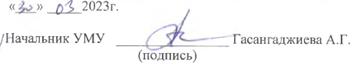 Аннотация программы эксплуатационной практики  Эксплуатационная практика  входит в обязательную часть основной образовательной программы бакалавриата по направлению 10.03.01 - Информационная безопасность и представляет собой вид учебных занятий, непосредственно ориентированных на профессионально - практическую подготовку обучающихся.Эксплуатационная практика   бакалавров является составной частью ООП ВО и представляет собой одну из форм организации учебного процесса, заключающуюся в профессионально-практической подготовке обучающихся на базах практики.Эксплуатационная практика   реализуется на факультете информатики и информационных технологий кафедрой информатики и информационных технологий.Общее руководство эксплуатационной практикой осуществляет руководитель практики от факультета, отвечающий за общую подготовку и организацию практики. Непосредственное руководство и контроль выполнения плана практики осуществляет руководитель практики из числа профессорско-преподавательского состава кафедры.Эксплуатационная практика   реализуется в форме лабораторной или теоретической в зависимости от места проведения практики и поставленных задач. Как правило, тематика заданий при прохождении практики бакалавром индивидуальна и проводится в структурных подразделениях университета или на предприятиях, в учреждениях и научных организациях (ОАО «Дагдизель»;МФЦ г. Каспийска, Министерство связи и телекоммуникаций) на основе соглашений или договоров.Практика может также осуществляться в научно-исследовательских лабораториях факультета ИиИТ, а также в научно-исследовательских институтах (ОАО «Дагдизель»), а также в проблемных НИЛ кафедр  информатики и информационных технологий ДГУ. Основным содержанием эксплуатационной практики   является приобретение практических навыков и компетенций в рамках ОП ВО, закрепление и углубление теоретической подготовки обучающегося, опыта самостоятельной профессиональной деятельности, а так же сбор и подготовка исходных материалов для выполнения квалификационной работы.Эксплуатационная практика   нацелена на формирование следующих компетенций выпускника: профессиональных – ПК-1, ПК-2, ПК-3,ПК-4, ПК-5, ПК-6, ПК-7, ПК-8, ПК-9, ПК-10, ПК-11, ПК-12, ПК-13, ПК-14, ПК-15; профессионально-специализированных: ПСК -1.1, ПСК -1.2, ПСК- 1.3,ПСК- 1.4. Объем  эксплуатационной практики  3 зачетных единиц  108     академических часов. Промежуточный контроль в форме дифференцированного зачета.Цели эксплуатационной практики  Целями эксплуатационной практики   по направлению подготовки 10.03.01 - Информационная безопасность являются закрепление и углубление теоретической подготовки обучающегося, приобретение им первоначальных практических навыков и компетенций в рамках ООП ВО, опыта самостоятельной профессиональной деятельности, а так же сбор и подготовка исходных материалов для выполнения квалификационной работы.Задачи эксплуатационной практики  Задачами эксплуатационной практики   являются:применение результатов научных исследований в инновационной деятельности;разработка новых методов инженерно-технологической деятельности;участие в формулировке новых задач научно-инновационных исследований;написание и оформление патентов;организация научно-исследовательских и научно-инновационных работ, контроль за соблюдением техники безопасности;формулировка новых задач, возникающих в ходе научных исследований;академические,	ведомственные	и	частные	научно-исследовательские	и производственные организации, связанные с решением физических проблем.овладение основами профессии в операционной сфере: ознакомление и усвоение методологии и технологии решения профессиональных задач (проблем);овладение нормами профессии в мотивационной сфере: осознание мотивов и духовных ценностей в избранной профессии.Каждый из бакалавров решают какую-то конкретную задачу из приведенных выше при согласовании с научным руководителем и заведующим кафедрой.В период прохождения практики магистры подчиняются всем правилам внутреннего трудового распорядка и техники безопасности, установленных в подразделениях и на рабочих местах в организации. Для бакалавров устанавливается режим работы, обязательный для тех структурных подразделений организации, где он проходит практику.Тип, способ и форма проведения эксплуатационной практики  Эксплуатационная практика   реализуется стационарным способом и может проводиться в структурных подразделениях университета или на предприятиях, в учреждениях и научных организациях (ОАО«Дагдизель»; МФЦ г. Каспийска, Министерство связи и телекоммуникаций, ОАО «Россельхозбанк»  ).Между ФГБОУ ВО «Дагестанский государственный университет» и сторонними организациями заключаются договоры на прохождение эксплуатационной практики  . ДГУ имеет заключенные сетевые договора о прохождении практик со следующими предприятиями и организациями: Министерство связи и телекоммуникаций (договор №1-М от 29.06.2014 г.), ОАО «Россельхозбанк» (договор № 2-М от 29.06.2014 г.), ОАО «Дагдизель» (договор №03-юр от 2.09.2015г).Эксплуатационная практика   может проводиться в форме лабораторной или теоретической в зависимости от места проведения практики и поставленных задач. Как правило, тематика заданий при прохождении практики бакалавром индивидуальна. Практика может также осуществляться в лабораториях факультета ИиИТ. Практика должна соответствовать действующим нормативно-правовым, гигиеническим, санитарным и техническим нормам, условиям пожарной безопасности, ГОСТ, и Регламентам в данной области; иметь минимально необходимую материально- техническую базу, обеспечивающую эффективную учебно-воспитательную работу, а так же высококвалифицированные педагогические кадры.Основными принципами проведения практики –  бакалавров  являются:  интеграция  теоретической  и  профессионально-практической,  и учебной деятельности бакалавров.Перечень планируемых результатов обучения при прохождении практики, соотнесенных с планируемыми результатами освоения образовательной программыВ результате прохождения эксплуатационной практики   у обучающегося формируются компетенции, и по итогам практики он должен продемонстрировать следующие результаты:Место практики в структуре образовательной программы.Эксплуатационная практика   входит в базовую часть образовательной программы бакалавриата по направлению 10.03.01 - Информационная безопасность Б.2 – «Практики. Данная практика базируется на дисциплинах базовой и вариативной части основной образовательной программы (Б.1): Интеллектуальные системы»,   «Вычислительные сети», «Технология разработки программного обеспечения», «Системы искусственного интеллекта», «Теоретико-числовые методы в криптографии», «Микропроцессорные системы», другие специальные дисциплины: «Объектно - ориентированное проектирование информационных систем», «Программная защита данных», «Техническая защита информации», , имеющие отношение к той, по которой планируется проведение эксплуатационной практики  , а также на фундаментальных и профессиональных знаниях и навыках, полученных по образовательной программе бакалавра по направлению подготовки 10.03.01 – Информационная безопасностьПрактика проводится с отрывом от аудиторных занятий.Прохождение эксплуатационной практики   является необходимой основой для последующего изучения дисциплин, прохождения других практик (научно- исследовательская, учебная практики), подготовки к государственной аттестации и предстоящей профессиональной деятельности.Объем практики и ее продолжительность.Объем эксплуатационной практики   _3_ зачетных единиц, _108     академических часов.Промежуточный контроль в форме дифференцированного зачета. Эксплуатационная практика   проводится на _3_ курсе в 6_ семестре.Содержание практики.Общая трудоемкость практики составляет _3_ зачетных единиц, 108 часов.Формы отчетности по практике.В качестве основной формы и вида отчетности по практике устанавливается письменный отчет обучающегося и отзыв руководителя. По завершении практики обучающийся готовит и защищает отчет по практике. Отчет состоит из выполненных бакалавром работ на каждом этапе практике.Оценивая в целом задание по учебной практике, обращается внимание на следующие критерии:правильное выполнение и интерпретация полученных экспериментальных данных при выполнении лабораторных работ;качество оформления материала в соответствии с требованиями, предъявляемыми к их оформлению;полноту и адекватность представленных материалов;обоснованность выводов, полученных результатов.Отчет бакалавра проверяет и подписывает руководитель. Он готовит письменный отзыв о работе бакалавра на практике.Аттестация по итогам практике проводится в форме дифференцированного зачета (6 семестр) по итогам защиты отчета по практике, с учетом отзыва руководителя, на выпускающей кафедре комиссией, в составе которой присутствуют руководитель практики факультета, непосредственные руководители практики и представители кафедры.Фонды оценочных средств для проведения промежуточной аттестации обучающихся по практике.Перечень компетенций с указанием этапов их формирования в процессе освоения образовательной программы.Перечень компетенций с указанием этапов их формирования приведен в описании образовательной программы.9.2. Типовые индивидуальные (контрольные) задания.Перечень вопросов для проведения текущей аттестация, темы самостоятельных контрольных, исследовательских работ определяет выпускающая кафедра самостоятельно с учетом баз практик.9.3 Методические материалы, определяющие процедуру оценивания знаний, результатов обучения, соотнесённые с индикаторами достижения компетенций.Оценивание уровня прфессиональных достижений бакалавра осуществляется в виде текущего и промежуточного контроля в соответствии с Положением о модульно-рейтинговой системе обучения бакалавров Дагестанского государственного университета.Критерии оценивания защиты отчета по практике:соответствие содержания отчета заданию на практику;соответствие содержания отчета цели и задачам практики;постановка проблемы, теоретическое обоснование и объяснение её содержания;логичность и последовательность изложения материала;объем исследованной литературы, Интернет-ресурсов, справочной и энциклопеди- ческой литературы;использование иностранных источников;анализ и обобщение полевого экспедиционного (информационного) материала;наличие аннотации (реферата) отчета;наличие и обоснованность выводов;правильность оформления (соответствие стандарту, структурная упорядоченность, ссылки, цитаты, таблицы и т.д.);соблюдение объема, шрифтов, интервалов (соответствие оформления заявленным требованиям к оформлению отчета);отсутствие орфографических и пунктуационных ошибок. Критерии оценивания презентации результатов прохождения практикиполнота раскрытия всех аспектов содержания практики (введение, постановка задачи, оригинальная часть, результаты, выводы);изложение логически последовательно;стиль речи;логичность и корректность аргументации;отсутствие орфографических и пунктуационных ошибок;качество графического материала;оригинальность и креативность.Перечень  учебной литературы и ресурсов сети «Интернет»,  необходимых для проведения практики.Для обучающихся обеспечены возможности доступа к современным профессиональным базам данных, информационным справочным и поисковым системам - электронным каталогам и библиотекам, словарям, электронным версиям литературных и научных журналов.а) основная  литература:1. Олифер, Виктор Григорьевич.   Компьютерные сети: Принципы, технологии, протоколы  [Текст]: учеб. для вузов / Олифер, Виктор Григорьевич, Н. А. Олифер. - 4-е изд. - СПб. [и др.] : Питер, 2011, 2008. - 943 с. - (Учебник для вузов). - Рекомендовано МО РФ. - ISBN 978-5-459-00920-0 : 514-00.2. Таненбаум, Эндрю С.  Архитектура компьютера [Текст] / Таненбаум, Эндрю С. ; [пер. с англ.: Ю.Гороховский, Д.Шинтяков]. - 5-е изд. - СПб. [и др.] : Питер, 2011. - 843 с. + 1 электрон. опт. диск (CD-ROM). - (Классика Computer Science). - ISBN 978-5-469-01274-0 : 881-003. Гусева, А.И.  Вычислительные системы, сети и телекоммуникации[Текст] : учебник / А. И. Гусева, В. С. Киреев. - 2-е изд., стер. - М. : Академия, 2017. - 1024-71.4. Программирование на языке высокого уровня С/С++ [Электронный ресурс]: конспект лекций/ — Электрон. текстовые данные.— М.: Московский государственный строительный университет, Ай Пи Эр Медиа, ЭБС АСВ, 2016.— 140 c.— Режим доступа: http://www.iprbookshop.ru/48037.html.— ЭБС «IPRbooks» [Дата обращения 3 марта 2018г]б) дополнительная литература:1. Никифоров, Сергей Васильевич.  Введение в сетевые технологии [Текст]  : Элементы применения и администрирования сетей : Учеб. пособие для вузов / Никифоров, Сергей Васильевич. - М. : Финансы и статистика, 2003. - 223 с. - ISBN 5-279-02549-6 : 0-0.
2. Расторгуев, Сергей Павлович.   Основы информационной безопасности[Текст]   : учеб. пособие для студентов вузов, обуч. по специальности "Компьютер. безопасность", "Комплекс. обеспечение информ. безопасности автоматизир. систем" и "Информ. безопасность телеком. систем" / Расторгуев, Сергей Павлович. - М. : Академия, 2007. - 186,[1] с. - (Высшее профессиональное образование. Информационная безопасность). - Допущено УМО. - ISBN 978-5-7695-3098-2 : 150-70.3. Основы информационной безопасности [Текст]   : [учеб. пособие для вузов] / Е. Б. Белов. - М. : Горячая линия - Телеком, 2006. - 544 с. - ISBN 5-93517-292-5 : 154-00.4. Бондарева Г.А. Мультимедиа технологии [Электронный ресурс] : учебное пособие для студентов, обучающихся по направлениям подготовки: «Информационные системы и технологии», «Инфокоммуникационные технологии и системы связи», «Радиотехника», «Сервис» / Г.А. Бондарева. — Электрон. текстовые данные. — Саратов: Вузовское образование, 2017. — 158 c. — 2227-8397. — Режим доступа: http://www.iprbookshop.ru/56283.html [Дата обращения 2 сентября 2018] в) ресурсы сети «Интернет»Даггосуниверситет имеет доступ к комплектам библиотечного фонда основных отечественных и зарубежных академических и отраслевых журналов по профилю подготовки бакалавров по направлению 09.04.02 – Информационные системы и технологии:1.eLIBRARY.Ru [Электронный ресурс]:  электронная библиотека / Науч. электр.  б-ка.- МОСКВА.1999. – Режим доступа: http//elibrary.ru (дата обращения 15.04.2018). – Яз. рус., англ.2. Ахмедова З.Х. Программирование на языке С++ Moodl [Электронный ресурс]: система виртуального обучения:[база данных] / Даг.гос.универ. – Махачкала, - Доступ из сети ДГУ или, после регистрации из сети ун-та, из любой точки, имеющей доступ в интернет. – URL: http: //moodl.dgu.ru. (дата обращения 22.05.18).3.Электронный каталог НБ ДГУ Ru [ Электронный ресурс]:  база данных содержит сведения о всех видах лит., поступающих в фонд НБ ДГУ / Дагестанский  гос.унив. – Махачкала. – 2010. – Режим доступа: http//elib.dgu.ru. свободный (дата обращения 11.03.2018)4.Национальный Открытый Университете «ИНТУИТ» [ Электронный ресурс]:электронно-библиотечная система, издательство «Лань» -  www.intuit.ru (Свободный доступ).Перечень информационных технологий, используемых при проведении практики, включая перечень программного обеспечения и информационных справочных систем.База практики обеспечена необходимым комплектом лицензионного программного обеспечения и сертифицированными программными и аппаратными средствами защиты информации.Рабочее место бакалавра для прохождения практики оборудовано аппаратным и программным обеспечением (как лицензионным, так и свободно распространяемым), необходимым для эффективного решения поставленных перед бакалавром задач и выполнения индивидуального задания. Для защиты (представления) результатов своей работы магистры используют современные средства представления материала аудитории, а именно мультимедиа презентации.Обучающийся может реализовать новые технологии синтеза материалов в нано- структурированном состоянии, технологии получения тонких пленок и многослойных структур на их основе, технологии исследования твердых тел, технологии проведения вычислений и обработки данных, компьютерное моделирование быстро протекающихся процессов с учетом новейших научных и технологических достижений в исследуемой области, имеющихся на месте прохождения эксплуатационной практики  .В зависимости от реализуемой основной образовательной программы магистры на практике в производственных условиях конкретного предприятия или лаборатории осваивают и изучают:организацию научно-исследовательской, проектно-конструкторской, рационализаторской и изобретательской работы;оборудование,	аппаратуру,	вычислительную	технику,	контрольно- измерительные приборы и инструменты;Описание материально-технической базы, необходимой для проведения практики.Эксплуатационная практика   осуществляется на основе договоров о базах практики между университетом и организациями. Форма типового договора ежегодно на учебный год утверждается ректором университета. Согласно утвержденной форме договора принимающая на учебную практику бакалавров организация (учреждение, предприятие) обязана предоставлять бакалаврам места практики с соответствующим направленности профессиональной подготовки уровнем материально-технического оснащения.В процессе прохождения практики бакалаврам при согласии научного руководителя и организации, в которой он проходит практику, доступно научно-исследовательское, производственное оборудование,   измерительные   и   вычислительные   комплексы,   другое   материально-техническое обеспечение, необходимое для полноценного прохождения эксплуатационной практики.Эксплуатационная практика   бакалавров обеспечивается функционированием на факультете двух лабораторий: («Сетевые технологии» и «Информационная безопасность»).  КОД компетенции из ФГОС ВОНаименование компетенции из ФГОСПланируемые результаты обучения ПК-1способность выполнять работы по установке, настройке и обслуживанию программных, программно-аппаратных (в том числе криптографических) и технических средств защиты информацииЗнает:этические и правовые нормы, иметь представление о толерантности как основе взаимоотношений между людьми.Умеет:анализировать и объективно оценивать собственное «Я» в контексте требований к со- временному педагогу.Владеет:навыками профессионального мышления, необходимыми для своевременного определения цели, задач педагогической деятельности.ПК-2способность применять программные средства системного, прикладного и специального назначения, инструментальные средства, языки и системы программирования для решения профессиональных задачЗнает:цели, содержание, организационные формы, основные средства и методы технологического или научно-исследовательского процесса в организации, организующей практику;Умеет:решать учебные задачи практики в соответствии с целями практики.Владеет:Методикой  научно-исследовательских  исследований; ПК-3способность администрировать подсистемы информационной безопасности объекта защитыЗнает:особенности управления организацией и объектом прохождения практики;Умеет:оценивать организационную структуру и структуру управления предприятием;Владеет:навыками самостоятельной научно- исследовательской работы;ПК-4способность участвовать в работах по реализации политики информационной безопасности, применять комплексный подход к обеспечению информационной безопасности объекта защитыЗнает:цели, содержание, организационные формы, основные средства и методы технологического или научно-исследовательского процесса в организации, организующей практику;строить и использовать простейшие модели при проведении моделирования. Умеет:пользоваться современной приборной базой для проведения экспериментальных и (или) теоретических исследований в области профессиональной деятельности;Владеет:навыками применения на практике профессиональные знания теории и методов физических исследований;ПК-5способность принимать участие в организации и сопровождении аттестации объекта информатизации по требованиям безопасности информацииЗнает:методы обработки и анализа экспериментальной и теоретической информации;Умеет:использовать базовые теоретические знания фундаментальных разделов для решения задач на практике;Владеет:некоторыми методами исследования при решении практических задач на практике;способностью принимать участие в разработке новых методов и методических подходов в научно-инновационных исследованиях и инженерно-технологической деятельности.ПК-6способность принимать участие в организации и проведении контрольных проверок работоспособности и эффективности применяемых программных, программно-аппаратных и технических средств защиты информацииЗнает:навыки составления и оформления научно- технической документации, научных отчетов, обзоров, докладов и статейУмеет:обрабатывать результаты научного эксперимента;Владеет:навыками работы с научным оборудованием;ПК-7способность проводить анализ исходных данных для проектирования подсистем и средств обеспечения информационной безопасности и участвовать в проведении технико-экономического обоснования соответствующих проектных решенийЗнает:систему оборудования технологического или научно-исследовательского процесса в организации, организующей практику.Умеет: руководить коллективом в сфере своей профессиональной деятельности, толерантно воспринимая социальные, этнические, конфессиональные и культурные различия;Владеет:способностью участвовать в подготовке и составлении научной документации по установленной форме.ПК-8способность оформлять рабочую техническую документацию с учетом действующих нормативных и методических документовЗнает:сущность педагогического процесса, методы, приёмы, средства организации и управления педагогическим процессом;Умеет: оценивать финансово-экономическое состояние предприятия;Владеет:методикой руководства коллективом в сфере своей профессиональной деятельности, толерантно воспринимая социальные, этнические, конфессиональные и культурные различияПК-9способность осуществлять подбор, изучение и обобщение научно-технической литературы, нормативных и методических материалов, составлять обзор по вопросам обеспечения информационной безопасности по профилю своей профессиональной деятельностиЗнает:особенности социальной мобильности, организации научно-исследовательских и инновационных работ;Умеет:анализировать специфику деятельности предприятий в соответствующей области;Владеет:способностью использовать базовые знания и навыки управления информацией для решения исследовательских профессиональных задач, соблюдать основные требования информационной безопасности, в том числе защиты государственной тайны;ПК-10способность проводить анализ информационной безопасности объектов и систем на соответствие требованиям стандартов в области информационной безопасностиЗнает:устройство и принципы работы демонстрационного, лабораторного и научного оборудования;Умеет: самостоятельно приобретать и использовать новые       знания       и        умения        в научно-исследовательских и инновационных работ;Владеет:Организационно - управленческими навыками;ПК-11способностью проводить эксперименты по заданной методике, обработку, оценку погрешности и достоверности их результатовЗнает:получаемую на семинарских занятиях информацию, пользоваться учебной литературой, Internеt – ресурсами;Умеет: управлять образовательными системами.Владеет:навыками активной социальной мобильности, организации научно-исследовательских и инновационных работПК-12способностью принимать участие в проведении экспериментальных исследований системы защиты информацииЗнает:теоретические основы, основные понятия, законы и модели;Умеет: составлять план выполнения научных исследований;Владеет:умениями и навыками самостоятельного устранения неполадок в работе компьютерного оборудованияПК-13способностью принимать участие в формировании, организовывать и поддерживать выполнение комплекса мер по обеспечению информационной безопасности, управлять процессом их реализацииЗнает:базовые теоретические знания фундаментальных разделов;Умеет: составлять таблицы и графики по результатам проведения научных экспериментов;Владеет:навыками наглядного представления текстовой информации;ПК-14способностью организовывать работу малого коллектива исполнителей в профессиональной деятельностиЗнает: особенности управления организацией и объектом прохождения практики;Умеет: слушать и конспектировать лекции, а также самостоятельно добывать знания по изучаемой дисциплине;Владеет:способностью и готовностью применять на практике навыки составления и оформления научно-технической документации, научных отчетов, обзоров, докладов и статейПК-15способностью организовывать технологический процесс защиты информации ограниченного доступа в соответствии с нормативными правовыми актами и нормативными методическими документами Федеральной службы безопасности Российской Федерации, Федеральной службы по техническому и экспортному контролюЗнает:особенности социальной мобильности, организации научно-исследовательских и инновационных работ;Умеет: излагать новые методы и методические под- ходы в научно-инновационных исследованиях и инженерно-технологической деятельности;Владеет:методами обработки и анализа экспериментальной и теоретической информации;ПСК1.1.способность участвовать в разработке формальных моделей политик безопасности, политик управления доступом и информационными потоками в компьютерных системахЗнает:особенности управления организацией и объектом прохождения практики;Умеет:анализировать устройство используемых ими приборов и принципов их действия, приобрести навыки выполнения физических измерений, проводить обработку результатов измерений с использованием статистических методов и со- временной вычислительной техники.Владеет:способность участвовать в подготовке и составлении научной документации по установленной форме.ПСК1.2.способность использовать математические методы обработки, анализа и синтеза результатов профессиональных исследованийЗнает:этические и правовые нормы, иметь представление о толерантности как основе взаимоотношений между людьмиУмеет: применять на практике профессиональные знания и умения, полученные при освоении профильных дисциплин.Владеет:методами демонстрации и интерпретации физических явлений;ПСК-1.3.способность выполнять работу по самостоятельному построению алгоритмов, проведению их анализа и реализации в современных программных комплексахЗнает:систему оборудования технологического или научно-исследовательского процесса в организации, организующей практику.Умеет: пользоваться современной приборной базой для проведения экспериментальных и (или) теоретических исследований в области профессиональной деятельностиВладеет:разделами информатики, необходимыми для решения научно-инновационных задач, и применять результаты научных исследований в научно-исследовательской деятельностиПСК-1.4.способность выполнять работу по самостоятельному построению алгоритмов, проведению их анализа и реализации в современных программных комплексахЗнает:теоретические основы, основные понятия, законы и модели;Умеет: самостоятельно приобретать и использовать новые       знания       и        умения        в научно-исследовательских и инновационных работ;Владеет:навыками проведения научных исследований в области физики с помощью современной приборной базы и информационных технологий с учетом отечественного и зарубежного опыта№ п/пРазделы (этапы) практикиВиды учебной работы, на практике включая самостоятельную работу бакалавров и трудоемкость(в часах)Виды учебной работы, на практике включая самостоятельную работу бакалавров и трудоемкость(в часах)Виды учебной работы, на практике включая самостоятельную работу бакалавров и трудоемкость(в часах)Формы текущего контроля№ п/пРазделы (этапы) практикиВсегоаудиторныхСРСФормы текущего контроля№ п/пРазделы (этапы) практикиВсегоПрактические занятияСРСФормы текущего контроля1Организационно-методическая работа (подготовительный этап) 20122Экспериментальный или теоретический этап (в зависимости от темы исследования и поставленной проблемы)2012Оценка по итогам защиты отчета3Подготовка и защита отчета по практике2012Оценкапо итогам защиты отчета1086048КОД компетенции из ФГОС ВОНаименование компетенции из ФГОСПланируемые результаты обучения Процедура освоенияПК-1способность выполнять работы по установке, настройке и обслуживанию программных, программно-аппаратных (в том числе криптографических) и технических средств защиты информацииЗнает:этические и правовые нормы, иметь представление о толерантности как основе взаимоотношений между людьми.Умеет:анализировать и объективно оценивать собственное «Я» в контексте требований к со- временному педагогу.Владеет:навыками профессионального мышления, необходимыми для своевременного определения цели, задач профессиональной деятельности.Контроль выполнения индивидуального заданияПК-2способность применять программные средства системного, прикладного и специального назначения, инструментальные средства, языки и системы программирования для решения профессиональных задачЗнает:цели, содержание, организационные формы, основные средства и методы технологического или научно-исследовательского процесса в организации, организующей практику;Умеет:решать учебные задачи практики в соответствии с целями практики.Владеет:Методикой  научно-исследовательских  исследований; Контроль выполнения индивидуального заданияПК-3способность администрировать подсистемы информационной безопасности объекта защитыЗнает:особенности управления организацией и объектом прохождения практики;Умеет:оценивать организационную структуру и структуру управления предприятием;Владеет:навыками самостоятельной научно- исследовательской работы;Контроль выполнения индивидуального заданияПК-4способность участвовать в работах по реализации политики информационной безопасности, применять комплексный подход к обеспечению информационной безопасности объекта защитыЗнает:цели, содержание, организационные формы, основные средства и методы технологического или научно-исследовательского процесса в организации, организующей практику;строить и использовать простейшие модели при проведении моделирования. Умеет:пользоваться современной приборной базой для проведения экспериментальных и (или) теоретических исследований в области профессиональной деятельности;Владеет:навыками применения на практике профессиональные знания теории и методов физических исследований;ПК-5способность принимать участие в организации и сопровождении аттестации объекта информатизации по требованиям безопасности информацииЗнает:методы обработки и анализа экспериментальной и теоретической информации;Умеет:использовать базовые теоретические знания фундаментальных разделов для решения задач на практике;Владеет:некоторыми методами исследования при решении практических задач на практике;способностью принимать участие в разработке новых методов и методических подходов в научно-инновационных исследованиях и инженерно-технологической деятельности.Контроль выполнения индивидуального заданияПК-6способность принимать участие в организации и проведении контрольных проверок работоспособности и эффективности применяемых программных, программно-аппаратных и технических средств защиты информацииЗнает:навыки составления и оформления научно- технической документации, научных отчетов, обзоров, докладов и статейУмеет:обрабатывать результаты научного эксперимента;Владеет:навыками работы с научным оборудованием;Контроль выполнения индивидуального заданияПК-7способность проводить анализ исходных данных для проектирования подсистем и средств обеспечения информационной безопасности и участвовать в проведении технико-экономического обоснования соответствующих проектных решенийЗнает:систему оборудования технологического или научно-исследовательского процесса в организации, организующей практику.Умеет: руководить коллективом в сфере своей профессиональной деятельности, толерантно воспринимая социальные, этнические, конфессиональные и культурные различия;Владеет:способностью участвовать в подготовке и составлении научной документации по установленной форме.Контроль выполнения индивидуального заданияПК-8способность оформлять рабочую техническую документацию с учетом действующих нормативных и методических документовЗнает:сущность педагогического процесса, методы, приёмы, средства организации и управления педагогическим процессом;Умеет: оценивать финансово-экономическое состояние предприятия;Владеет:методикой руководства коллективом в сфере своей профессиональной деятельности, толерантно воспринимая социальные, этнические, конфессиональные и культурные различияКонтроль выполнения индивидуального заданияПК-9способность осуществлять подбор, изучение и обобщение научно-технической литературы, нормативных и методических материалов, составлять обзор по вопросам обеспечения информационной безопасности по профилю своей профессиональной деятельностиЗнает:особенности социальной мобильности, организации научно-исследовательских и инновационных работ;Умеет:анализировать специфику деятельности предприятий в соответствующей области;Владеет:способностью использовать базовые знания и навыки управления информацией для решения исследовательских профессиональных задач, соблюдать основные требования информационной безопасности, в том числе защиты государственной тайны;Контроль выполнения индивидуального заданияПК-10способность проводить анализ информационной безопасности объектов и систем на соответствие требованиям стандартов в области информационной безопасностиЗнает:устройство и принципы работы демонстрационного, лабораторного и научного оборудования;Умеет: самостоятельно приобретать и использовать новые       знания       и        умения        в научно-исследовательских и инновационных работ;Владеет:Организационно - управленческими навыками;Контроль выполнения индивидуального заданияПК-11способностью проводить эксперименты по заданной методике, обработку, оценку погрешности и достоверности их результатовЗнает:получаемую на семинарских занятиях информацию, пользоваться учебной литературой, Internеt – ресурсами;Умеет: управлять образовательными системами.Владеет:навыками активной социальной мобильности, организации научно-исследовательских и инновационных работКонтроль выполнения индивидуального заданияПК-12способностью принимать участие в проведении экспериментальных исследований системы защиты информацииЗнает:теоретические основы, основные понятия, законы и модели;Умеет: составлять план выполнения научных исследований;Владеет:умениями и навыками самостоятельного устранения неполадок в работе компьютерного оборудованияКонтроль выполнения индивидуального заданияПК-13способностью принимать участие в формировании, организовывать и поддерживать выполнение комплекса мер по обеспечению информационной безопасности, управлять процессом их реализацииЗнает:базовые теоретические знания фундаментальных разделов;Умеет: составлять таблицы и графики по результатам проведения научных экспериментов;Владеет:навыками наглядного представления текстовой информации;Контроль выполнения индивидуального заданияПК-14способностью организовывать работу малого коллектива исполнителей в профессиональной деятельностиЗнает: особенности управления организацией и объектом прохождения практики;Умеет: слушать и конспектировать лекции, а также самостоятельно добывать знания по изучаемой дисциплине;Владеет:способностью и готовностью применять на практике навыки составления и оформления научно-технической документации, научных отчетов, обзоров, докладов и статейКонтроль выполнения индивидуального заданияПК-15способностью организовывать технологический процесс защиты информации ограниченного доступа в соответствии с нормативными правовыми актами и нормативными методическими документами Федеральной службы безопасности Российской Федерации, Федеральной службы по техническому и экспортному контролюЗнает:особенности социальной мобильности, организации научно-исследовательских и инновационных работ;Умеет: излагать новые методы и методические под- ходы в научно-инновационных исследованиях и инженерно-технологической деятельности;Владеет:методами обработки и анализа экспериментальной и теоретической информации;ПСК1.1.способность участвовать в разработке формальных моделей политик безопасности, политик управления доступом и информационными потоками в компьютерных системахЗнает:особенности управления организацией и объектом прохождения практики;Умеет:анализировать устройство используемых ими приборов и принципов их действия, приобрести навыки выполнения физических измерений, проводить обработку результатов измерений с использованием статистических методов и современной вычислительной техники.Владеет:способность участвовать в подготовке и составлении научной документации по установленной форме.Контроль выполнения индивидуального заданияПСК1.2.способность использовать математические методы обработки, анализа и синтеза результатов профессиональных исследованийЗнает:этические и правовые нормы, иметь представление о толерантности как основе взаимоотношений между людьмиУмеет: применять на практике профессиональные знания и умения, полученные при освоении профильных дисциплин.Владеет:методами демонстрации и интерпретации физических явленийКонтроль выполнения индивидуального заданияПСК-1.3.способность выполнять работу по самостоятельному построению алгоритмов, проведению их анализа и реализации в современных программных комплексахЗнает:систему оборудования технологического или научно-исследовательского процесса в организации, организующей практику.Умеет: пользоваться современной приборной базой для проведения экспериментальных и (или) теоретических исследований в области профессиональной деятельностиВладеет:разделами информатики, необходимыми для решения научно-инновационных задач, и применять результаты научных исследований в научно-исследовательской деятельностиКонтроль выполнения индивидуального заданияПСК-1.4.способность выполнять работу по самостоятельному построению алгоритмов, проведению их анализа и реализации в современных программных комплексахЗнает:теоретические основы, основные понятия, законы и модели;Умеет: самостоятельно приобретать и использовать новые       знания       и        умения        в научно-исследовательских и инновационных работ;Владеет:навыками проведения научных исследований в области физики с помощью современной приборной базы и информационных технологий с учетом отечественного и зарубежного опытаКонтроль выполнения индивидуального задания